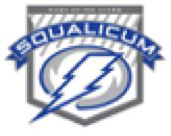 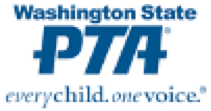 SQ PTSA Meeting           Tuesday December 8, 2020Meeting called to order at 7:06pmTeachers:Principal – Miquel Perez attended.The SQHS staff has made over 300 home visits to drop off supplies, check in with families and provide general support. Miquel reiterated how amazing the SQHS staff has been during this time in supporting students and families that are really struggling.The biggest hurdle this year for his team has been to try and find out why some students are not engaging and then develop plans and strategies to address that. On a brighter note, some students who struggled before in the traditional school setting are thriving in this environment.Miquel reiterated that grace and understanding will be applied when giving grades during this time and when so many families are struggling. The district continues to reevaluate the process of grading and reiterate that the main focus should be on measuring the growth of the student.The student store has some new fun gear and Miquel will be making that link and post available.The bridges and life-skills programs have started back up with in-person instruction. This has been going well and a boost to staff to see the success.The internet café continues to run for students that need access outside the home.Grant Request – Life Skills $1000The grant request for the life skills program was approved by all participants in attendance.Treasurer: Julia Brimm reported that checks are being distributed to each PTSA rep who will need them, and it just takes a bit longer in these socially distanced times.Class Committees:2021 – The team has been thinking about how to fully celebrate our Seniors even when some Seniors just do not really care about that stuff at this point. Deanne continues to sell Storm blankets. A class Zoom call was conducted to connect parents of Seniors for support and guidance. 2022 – No report2023 – Piper and Mindi have two different Storm stickers for sale. More information and pricing to come. Will most likely use Venmo.2024 – Melissa Daughters, Roberta Owen and Teri Milnes signed on to be the representatives.Membership:	No reportMisc:Not many teachers took advantage of the Cool Beans offer of free coffee with a special discount to the PTSA. The staff member will need to show their badge for verification. Lorrie Melton and Elizabeth Boyle are collaborating to relaunch this offering over the Winter Break.	Miguel will also work to spread the word to staff.Fundraising:At our February meeting we will need to be prepared to discuss what fundraising could/should look like at that point.Meeting adjourned at 7:36pm